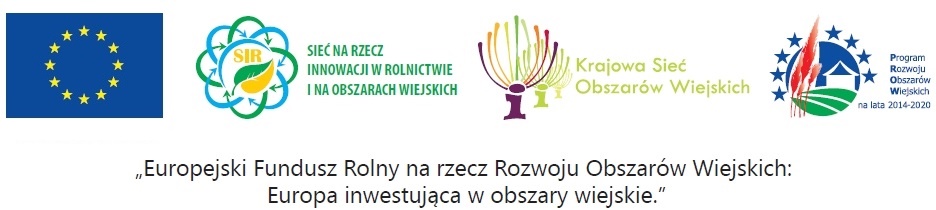 Zgłoszenie uczestnictwa w telekonferencji(Kartę w formie skanu prosimy przesłać na adres ekonomika@modr.pl do dnia 26.10.2020)Nazwa projektu:   „Nowoczesna i bezpieczna uprawa ziemniaka w Małopolsce”.Organizator:  Małopolski Ośrodek Doradztwa Rolniczego w Karniowicach. Termin realizacji:  5  listopada 2020 roku.Dane uczestnika:Imię i nazwisko: ………………………………….………………………………..… Adres email:  …………………………………………………………………………..3.   Informacja na temat uczestnika  (wykonywany zawód / reprezentowana instytucja):……………………………………………………………………………………………Informacja o przetwarzaniu danych osobowychZgodnie z art. 13 rozporządzenia Parlamentu Europejskiego i Rady (UE) 2016/679 
z 27.04.2016 r. w sprawie ochrony osób fizycznych, w związku z przetwarzaniem danych osobowych 
i w sprawie swobodnego przepływu takich danych oraz uchylenia dyrektywy 95/46/WE (ogólne rozporządzenie o ochronie danych) (Dz.Urz. UE L 119, s. 1) – dalej RODO − informujemy, że: Administrator danych osobowychAdministratorem Pani/Pana danych osobowych jest Małopolski Ośrodek Doradztwa Rolniczego z siedzibą w Karniowicach, ul. Osiedlowa 9 (zwanym dalej MODR). Inspektor Ochrony Danych Wyznaczyliśmy Inspektora Ochrony Danych w MODR, z którym można się kontaktować pod numerem telefonu (12) 285-21-13 lub 14 wew. 215, pod adresem email: iod@modr.pl lub pisemnie na adres naszej siedziby wskazany w pkt. I.   Cele i podstawy przetwarzaniaPani/Pana dane osobowe przetwarzane będą:1.  w celu organizacji i rozliczenia konferencji  na podstawie Pani/Pana zgody (podstawa z art. 6 ust. 1 lit. a RODO) i na podstawie Pani/Pana zainteresowania naszą ofertą (podstawa z art. 6 ust. 1 lit. b RODO)2. w celach archiwalnych (dowodowych) będących realizacją naszego prawnie uzasadnionego interesu zabezpieczenia informacji na wypadek prawnej potrzeby wykazania faktów (art. 6 ust. 1 lit. f RODO);3.  w celu ewentualnego ustalenia, dochodzenia lub obrony przed roszczeniami - będącego realizacją naszego prawnie uzasadnionego w tym interesu (podstawa z art. 6 ust. 1 lit. f RODO);4. w celu oferowania Pani/Panu przez nas usług bezpośrednio (marketing bezpośredni),  w tym dobierania ich pod kątem Pani/Pana potrzeb, czyli profilowania, będącego realizacją naszego prawnie uzasadnionego w tym interesu (podstawa z art. 6 ust. 1 lit. f RODO).W każdej chwili przysługuje Pani/Panu prawo do wycofania zgody na przetwarzanie Pani/Pana danych osobowych, ale cofnięcie zgody nie wpływa na zgodność z prawem przetwarzania, którego dokonano na podstawie Pani/Pana zgody przed jej wycofaniem.  Prawo do sprzeciwuW każdej chwili przysługuje Pani/Panu prawo do wniesienia sprzeciwu wobec przetwarzania Pani/Pana danych na podstawie pkt III - opisanych powyżej. Przestaniemy przetwarzać Pani/Pana dane w tych celach, chyba że będziemy w stanie wykazać, że w stosunku do Pani/Pana danych istnieją dla nas ważne prawnie uzasadnione podstawy, które są nadrzędne wobec Pani/Pana interesów, praw 
i wolności lub Pani/Pana dane będą nam niezbędne do ewentualnego ustalenia, dochodzenia lub obrony roszczeń.W każdej chwili przysługuje Pani/Panu prawo do wniesienia sprzeciwu wobec przetwarzania Pani/Pana danych w celu prowadzenia marketingu bezpośredniego. Jeżeli Pani/Pan skorzysta z tego prawa – zaprzestaniemy przetwarzania danych w tym celu.Prawa osób, których dane dotycząZgodnie z RODO, przysługuje Pani/Panu:prawo dostępu do swoich danych oraz otrzymania ich kopii;prawo do sprostowania (poprawiania) swoich danych;prawo do usunięcia danych, ograniczenia przetwarzania danych;prawo do wniesienia sprzeciwu wobec przetwarzania danych;prawo do przenoszenia danych;prawo do wniesienia skargi do organu nadzorczego.   Okres przechowywania danych Pani/Pana dane osobowe przechowywane będą przez okres wynikający z obowiązujących nas przepisów tj. Instrukcji Kancelaryjnej i Jednolitego Rzeczowego Wykazu Akt wytworzonych na podstawie powszechnie obowiązujących przepisów dotyczących archiwów.  Pani/Pana dane osobowe będą przetwarzane przez okres konieczny do realizacji usługi, w tym w celach sprawozdawczych MODR oraz przez okres, w którym mogą ujawnić się roszczenia związane z wykonaną usługą, czyli przez 10 lat od końca roku, w którym usługa została wykonana.  Dane przetwarzane dla potrzeb marketingu bezpośredniego naszych usług możemy przetwarzać do czasu, aż Pani/Pan zgłosi sprzeciw względem ich przetwarzania w tym celu lub ustalimy, że się zdezaktualizowały.Odbiorcy danychPani/Pana dane osobowe mogą zostać ujawnione jednostkom nadrzędnym i urzędom dokonującym kontroli MODR w szczególności ARiMR oraz MRiRW.Informacja o wymogu/dobrowolności podania danychPodanie danych osobowych jest dobrowolne, jednakże niepodanie danych może skutkować niemożliwością udziału w konferencji.Zgoda na przetwarzanie danych osobowychWyrażam zgodę na przetwarzanie moich danych osobowych w celu świadczenia usług szkoleniowych i upowszechnieniowych (udział w szkoleniu, kursie, pokazie, konferencji i konkursie) przez Małopolski Ośrodek Doradztwa Rolniczego (udział w szkoleniu, kursie, seminarium, konferencji) zgodnie z powyższą informacją. ………………………………………Podpis i dataJednocześnie zgodnie z art. 6 ust. 1 lit. a RODO wyrażam zgodę na przetwarzanie moich danych osobowych w celach marketingowych.  TAK	 NIE………………………………………Podpis i data 